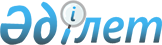 Алға ауданының Алға қаласы және ауылдық елді мекендерінде жерді аймақтарға бөлу жобаларын (схемаларын), бағалау аймақтарының шекараларын, жер учаскелері үшін төлемақының базалық ставкаларына түзету коэффициенттерін бекіту туралыАқтөбе облысы Алға аудандық мәслихатының 2020 жылғы 5 қарашадағы № 436 шешімі. Ақтөбе облысының Әділет департаментінде 2020 жылғы 18 қарашада № 7654 болып тіркелді.
      Ескерту. Шешім 01.01.2021 бастап қолданысқа енгізіледі.
      Қазақстан Республикасының 2001 жылғы 23 қантардағы "Қазақстан Республикасындағы жергілікті мемлекеттік басқару және өзін-өзі басқару туралы" Заңының 6 бабына, Қазақстан Республикасының 2003 жылғы 20 маусымдағы Жер кодексінің 8, 11 баптарына сәйкес, Алға аудандық мәслихаты ШЕШІМ ҚАБЫЛДАДЫ:
      1. Алға ауданының Алға қаласы және ауылдық елді мекендерінде жерді аймақтарға бөлу жобалары (схемалары), бағалау аймақтарының шекаралары, жер учаскелері үшін төлемақының базалық ставкаларына түзету коэффициенттері,осы шешімнің № 1, 2, 3, 4, 5, 6, 7, 8, 9, 10, 11, 12, 13 қосымшаларына сәйкес бекітілсін.
      2. "Алға аудандық мәслихатының аппараты" мемлекеттік мекемесі заңнамада белгіленген тәртіппен:
      1) осы шешімді Ақтөбе облысының Әділет департаментінде мемлекеттік тіркеуді;
      2) осы шешімді оны ресми жариялағаннан кейін Алға аудандық мәслихатының интернет – ресурсында орналастыруды қамтамасыз етсін.
      3. Осы шешім 2021 жылдың 1 қаңтарынан бастап қолданысқа енгізіледі. Алға қаласының жерді аймақтарға бөлу жобасы (схемасы)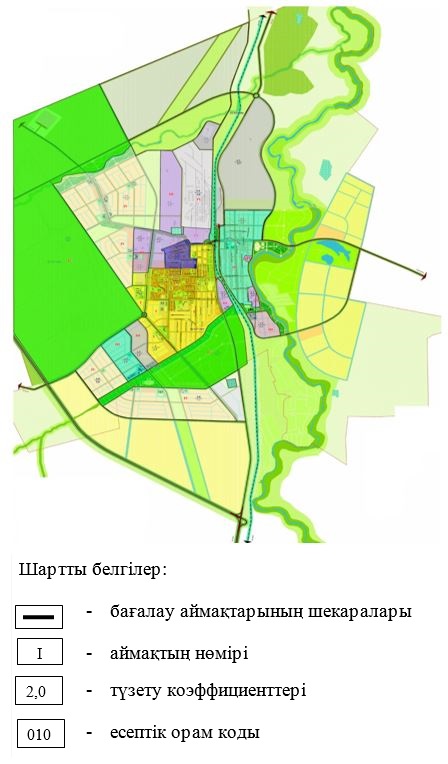  Алға қаласының бағалау аймақтарының шекаралары және жер учаскелеріне төлемақының базалық ставкаларына түзету коэффициенттері
      Ескерту: аббревиатуралардың толық жазылуы:
      ЖШС - жауапкершілігі шектеулі серіктестігі
      ЖК – жеке кәсіпкер
      ЖТҮҚ – жеке тұрғын үй құрылысы
      ММ- мемлекеттік мекеме
      МКҚК - мемлекеттік коммуналдық қазыналық кәсіпорын
      КМК - коммуналдық мемлекеттік кәсіпорын Бестамақ ауылдық округінің жерді аймақтарға бөлу жобасы (схемасы)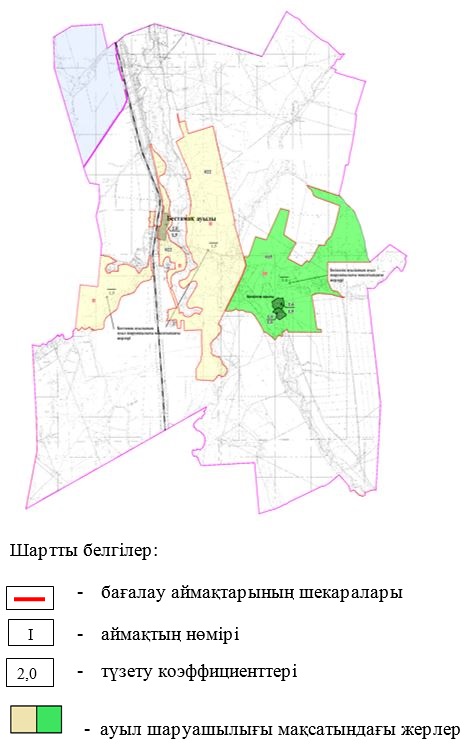  Бестамақ ауылдық округінің бағалау аймақтарының шекаралары және жер учаскелеріне төлемақының базалық ставкаларына түзету коэффициенттері Бесқоспа ауылдық округінің жерді аймақтарға бөлу жобасы (схемасы)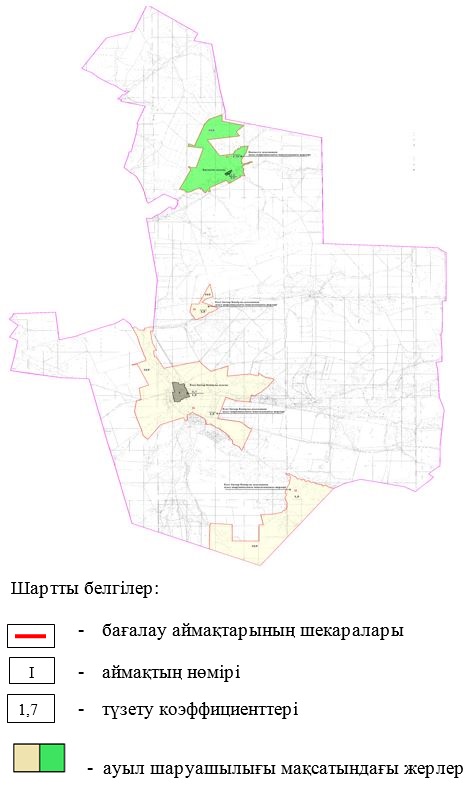  Бесқоспа ауылдық округінің бағалау аймақтарының шекаралары және жер учаскелеріне төлемақының базалық ставкаларына түзету коэффициенттері Қарақұдық ауылдық округінің жерді аймақтарға бөлу жобасы (схемасы)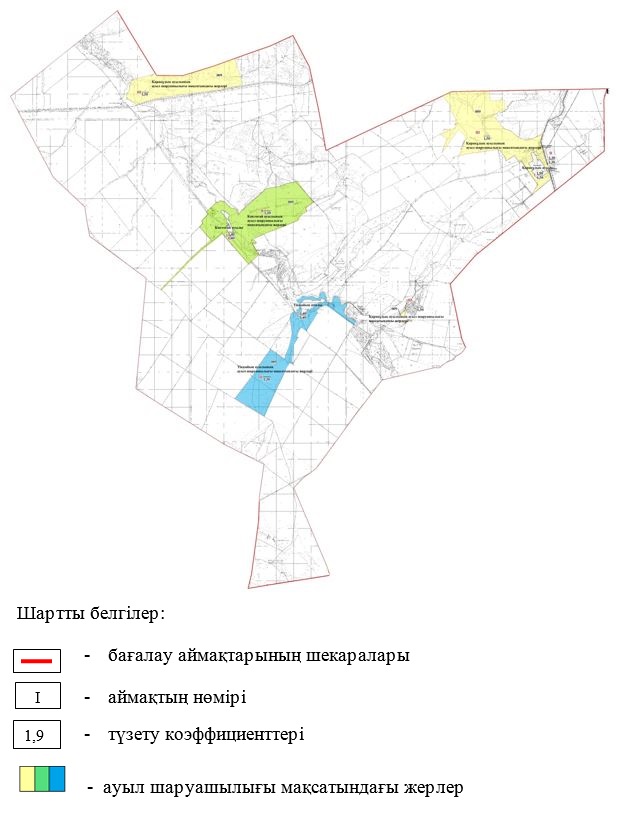  Қарақұдық ауылдық округінің бағалау аймақтарының шекаралары және жер учаскелеріне төлемақының базалық ставкаларына түзету коэффициенттері Сарықобда ауылдық округінің жерді аймақтарға бөлу жобасы (схемасы)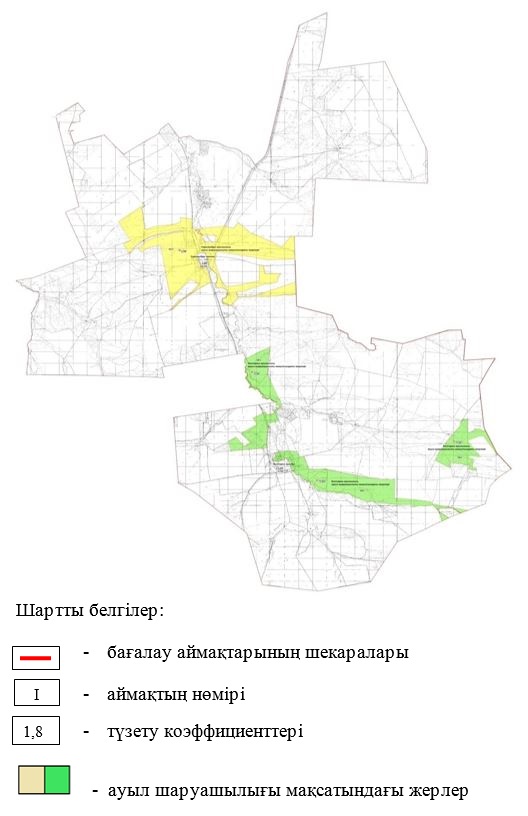  Сарықобда ауылдық округінің бағалау аймақтарының шекаралары және жер учаскелеріне төлемақының базалық ставкаларына түзету коэффициенттері Тоқмансай ауылдық округінің жерді аймақтарға бөлу жобасы (схемасы)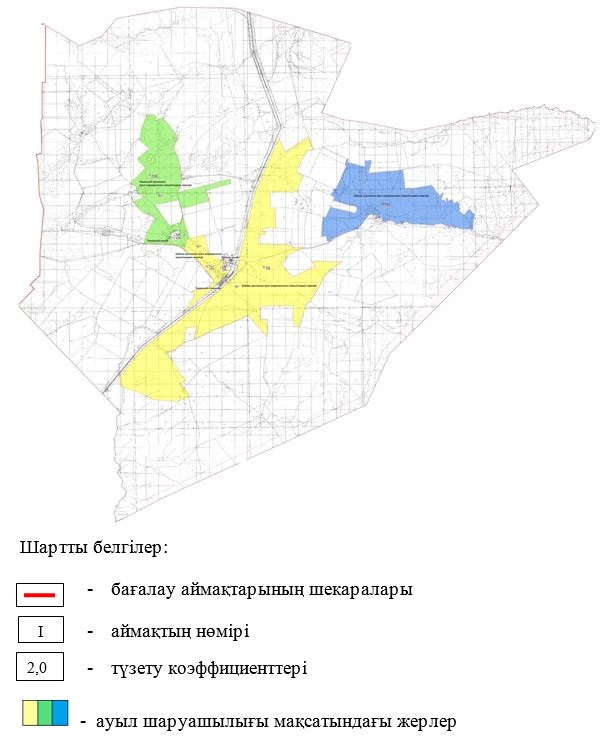  Тоқмансай ауылдық округінің бағалау аймақтарының шекаралары және жер учаскелеріне төлемақының базалық ставкаларына түзету коэффициенттері Қарабұлақ ауылдық округінің жерді аймақтарға бөлу жобасы (схемасы)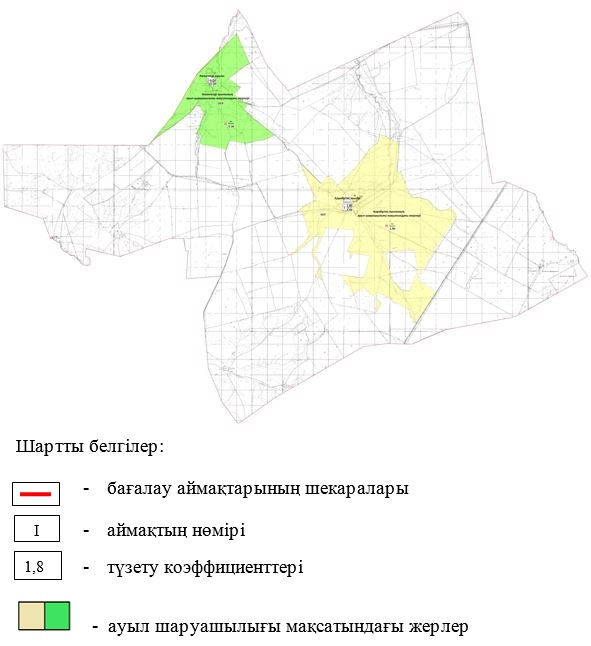  Қарабұлақ ауылдық округінің бағалау аймақтарының шекаралары және жер учаскелеріне төлемақының базалық ставкаларына түзету коэффициенттері Қарағаш ауылдық округінің жерді аймақтарға бөлу жобасы (схемасы)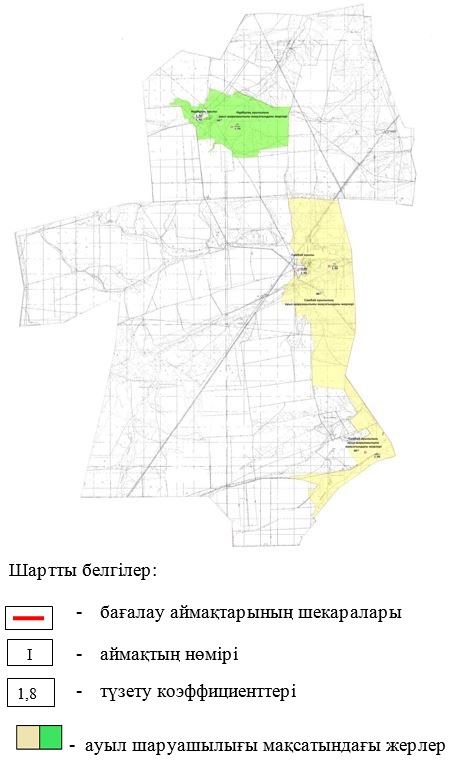  Қарағаш ауылдық округінің бағалау аймақтарының шекаралары және жер учаскелеріне төлемақының базалық ставкаларына түзету коэффициенттері Тамды ауылдық округінің жерді аймақтарға бөлу жобасы (схемасы)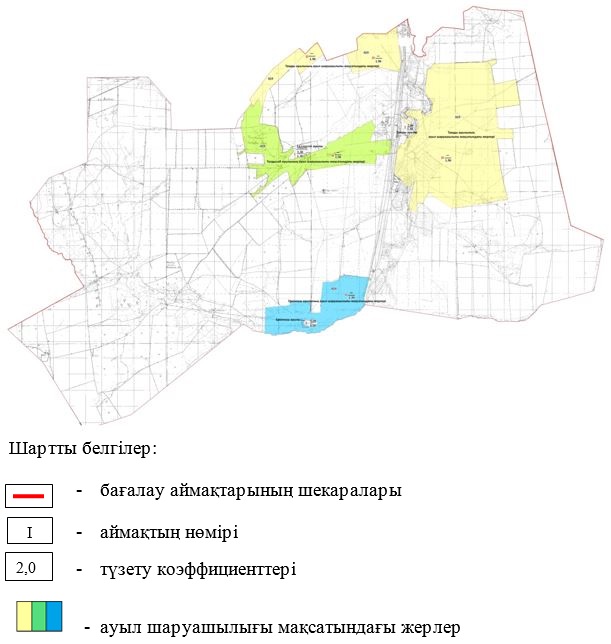  Тамды ауылдық округінің бағалау аймақтарының шекаралары және жер учаскелеріне төлемақының базалық ставкаларына түзету коэффициенттері Ақай ауылдық округінің жерді аймақтарға бөлу жобасы (схемасы)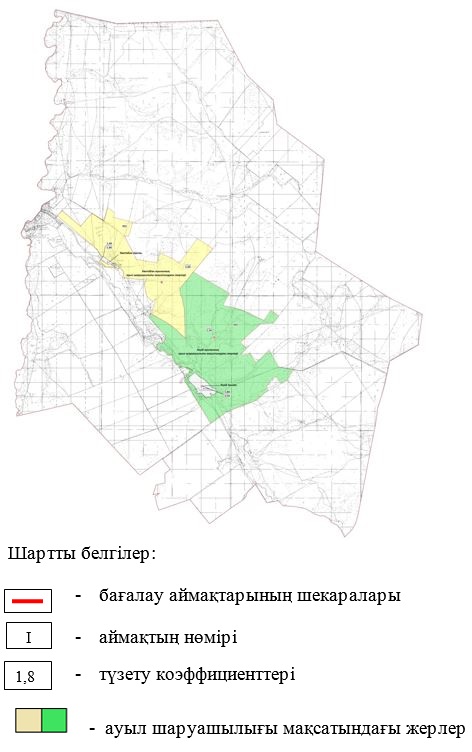  Ақай ауылдық округінің бағалау аймақтарының шекаралары және жер учаскелеріне төлемақының базалық ставкаларына түзету коэффициенттері Қарақобда ауылдық округінің жерді аймақтарға бөлу жобасы (схемасы)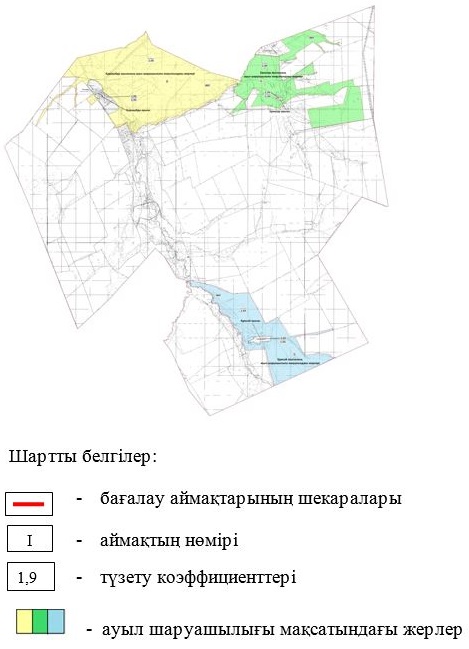  Қарақобда ауылдық округінің бағалау аймақтарының шекаралары және жер учаскелеріне төлемақының базалық ставкаларына түзету коэффициенттері Маржанбұлақ ауылдық округінің жерді аймақтарға бөлу жобасы (схемасы)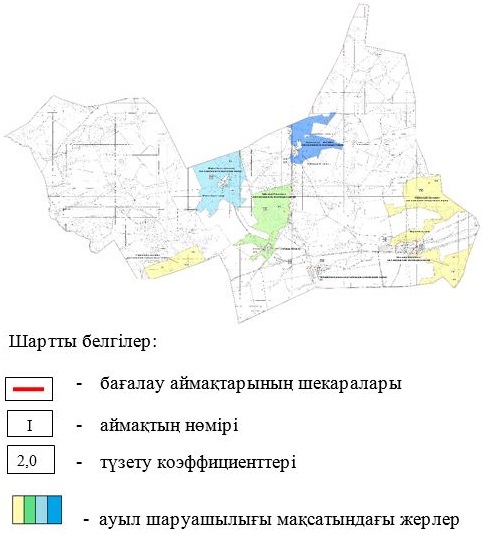  Маржанбұлақ ауылдық округінің бағалау аймақтарының шекаралары және жер учаскелеріне төлемақының базалық ставкаларына түзету коэффициенттері Үшқұдық ауылдық округінің жерді аймақтарға бөлу жобасы (схемасы)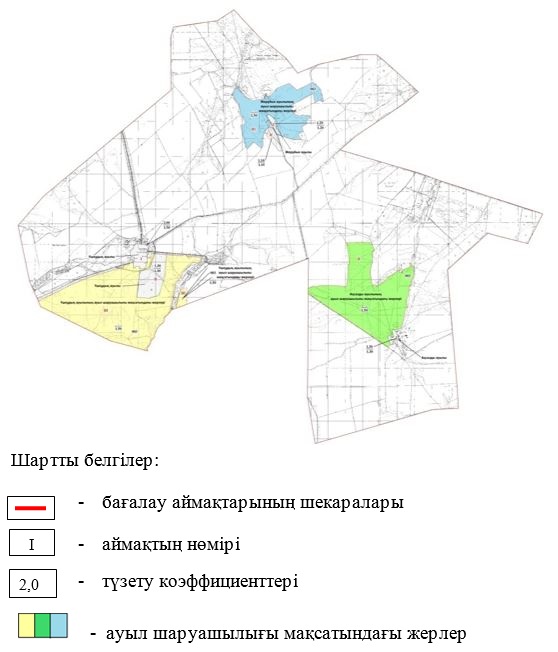  Үшқұдық ауылдық округінің бағалау аймақтарының шекаралары және жер учаскелеріне төлемақының базалық ставкаларына түзету коэффициенттері
					© 2012. Қазақстан Республикасы Әділет министрлігінің «Қазақстан Республикасының Заңнама және құқықтық ақпарат институты» ШЖҚ РМК
				
      Алға аудандық мәслихат сессиясының төрағасы 

А. Жиенбаев

      Алға аудандық мәслихатының хатшысы 

Б. Жумабаев
Алға аудандық мәслихатының 2020 жылғы 5 қарашадағы 
№ 436 шешіміне 1 қосымша
Есептік орам коды
Аймақтың нөмірі
Бағалау аймақтарының шекаралары
Алаңы, га
Түзету коэффициенттері
02-037-001
02-037-010
I
Бірінші массив - Көкжар көшесінің бойымен Балдырған көшесінің қиылысына дейін, Балдырған көшесінің бойымен Ә.Молдағұлова көшесінің қиылысына дейін, Ә.Молдағұлова көшесінің бойымен С.Сейфуллин көшесінің қиылысына дейін, С.Сейфуллин көшесінің бойымен Кемер көшесінің қиылысына дейін, әрі қарай Кемер көшесінің бойымен, № 5 шағын ауданның аумағын қоса алғанда,"АКРОССПИЩЕПРОМ" ЖШС аумағын, сонымен қатар "Алға индустриялық-техникалық колледжі" МКҚК, "Алға индустриялық-техникалық колледжі" МКҚК-нан бастап Асау Барақ көшесіне дейін, Асау Барақ көшесінің бойымен жыраға дейін, әрі қарай 02-037-010 кадастрлық орамының оңтүстік шекарасы бойымен және "Ақтөбе–Атырау-РФ" автожолынан Көкжар көшесіне дейінгі шекараларды қамтиды.
294,6
2,0/1,5
02-037-009
I
Екінші массив - Асау Барақ көшесінің батысындағы газ құбыры желісінің өту аймағына дейінгі тұрғын алабы.
36,9
2,0/1,5
02-037-001
II
Тұрғын массиві Кемер көшесінің бойымен С.Сейфуллин көшесінің қиылысына дейін, С.Сейфуллин көшесінің бойымен Ә.Молдағұлова көшесінің қиылысына дейін, Ә.Молдағұлова көшесінің бойымен Балдырған көшесінің қиылысына дейін, Балдырған көшесінің бойымен Көкжар көшесінің қиылысына дейін, әрі қарай Көкжар көшесі мен Байтақ көшесінің бойымен, Көкжар көшесінің солтүстік-шығыс бөлігінде орналасқан тұрғын үйлер аумағын қоса қамтиды.
37,0
1,75/1,5
02-037-006
ІІІ
Алға қаласындағы теміржол вокзалы мен теміржол көлігі жерлері
-
1,5/1,5
02-037-005
ІІІ
02-037-005 кадастрлық орамындағы темір жолдан бастап солтүстік-шығысындағы тұрғын массив
148,3
1,5/1,5
02-037-005
02-037-001
ІІІ
02-037-001 және 02-037-005 есептік орамдарындағы бұрынғы химия зауытының оңтүстік бөлігі мен өндіріс аймағының жерлері ("Актобе дриллинг сервис" ЖШС, "Джармухамбетова" ЖК, "Нитрохим" ЖШС, "Алға аудандық тұрғын үй-коммуналдық шаруашылық, жолаушылар көлігі және автомобиль жолдары" мемлекеттік мекемесі жанындағы шаруашылық жүргізу құқығындағы "АлғаЖылу" КМК мекемелері орналасқан)
233,9
1,5/1,5
02-037-009
ІІІ
Газ құбыры желісінің өту жерлерінің және ЖТҮҚ-на арналған жерлердің аймағы
39,3+
57,2
1,5/1,5
02-037-001
02-037-005
02-037-009
02-037-003
IV
Аталған аймақтың аумағына қосымша қордағы жерлер (қала тұрғындары мал бағу үшін пайдаланатын жайылым жерлері, бұрынғы химия зауытының жерлері, "Ақтөбе орман шаруашылығы" ММ-сі жерлері, бау-бақша ұжымдары мен бақшалар жерлері, индустриалды аймақ жерлері) енеді
-
0,8/0,8
02-037-009
02-037-005
V
Киров атындағы бұрынғы химия зауытының қалдық орындары мен шлак жинау орындарының аумағы
252,7
0,5/0,5Алға аудандық мәслихатының 2020 жылғы 5 қарашадағы 
№ 436 шешіміне 2-қосымша
Есептік орам коды
Аймақтың нөмірі
Бағалау аймақтарының шекаралары
Түзету коэффициенттері
02-022-022
I
Бестамақ ауылы
2,0/1,5
02-022-022
II
Бестамақ ауылының ауыл шаруашылығы мақсатындағы жерлері
1,5
02-022-015
I
Бесқоспа ауылы
1,6/1,5
02-022-015
II
Бесқоспа ауылы
1,0/1,0
02-022-015
III
Бесқоспа ауылының ауыл шаруашылығы мақсатындағы жерлері
1,4Алға аудандық мәслихатының 2020 жылғы 5 қарашадағы 
№ 436 шешіміне 3-қосымша
Есептік орам коды
Аймақтың нөмірі
Бағалау аймақтарының шекаралары
Түзету коэффициенттері
02-022-015
I
Есет батыр Көкіұлы ауылы
1,7/1,5
02-022-015
II
Есет батыр Көкіұлы ауылының ауыл шаруашылығы мақсатындағы жерлері
1,5
02-022-015
I
Қызылту ауылы
1,0/1,0
02-022-015
II
Қызылту ауылының ауыл шаруашылығы мақсатындағы жерлері
1,3Алға аудандық мәслихатының 2020 жылғы 5 қарашадағы 
№ 436 шешіміне 4-қосымша
Есептік орам коды
Аймақтың нөмірі
Бағалау аймақтарының шекаралары
Түзету коэффициенттері
02-022-009
I
Қарақұдық ауылы
1,9/1,5
02-022-009
II
Қарақұдық ауылы
1,3/1,3
02-022-009
I
Көктоғайауылы
1,4/1,4
02-022-009
I
Тікқайың ауылы
1,4/1,4
02-022-009
III
Қарақұдық ауылының ауыл шаруашылығы мақсатындағы жерлері
1,5
02-022-009
II
Көктоғай ауылының ауыл шаруашылығы мақсатындағы жерлері
1,3
02-022-009
II
Тікқайың ауылының ауыл шаруашылығы мақсатындағы жерлері
1,3Алға аудандық мәслихатының 2020 жылғы 5 қарашадағы 
№ 436 шешіміне 5-қосымша
Есептік орам коды
Аймақтың нөмірі
Бағалау аймақтарының шекаралары
Түзету коэффициенттері
02-022-013
I
Сарықобда ауылы
1,8/1,5
02-022-001
I
Болгарка ауылы
1,6/1,5
02-022-013
II
Сарықобда ауылының ауыл шаруашылығы мақсатындағы жерлері
1,5
02-022-001
II
Болгарка ауылының ауыл шаруашылығы мақсатындағы жерлері
1,3Алға аудандық мәслихатының 2020 жылғы 5 қарашадағы 
№ 436 шешіміне 6-қосымша
Есептік орам коды
Аймақтың нөмірі
Бағалау аймақтарының шекаралары
Түзету коэффициенттері
02-022-017
I
Қайнар ауылы
2,0/1,5
02-022-017
I
Тоқмансай ауылы
1,6/1,5
02-022-017
I
Тоқмансай станциясы
1,0/1,0
02-022-017
II
Қайнар ауылының ауыл шаруашылығы мақсатындағы жерлері
1,5
02-022-017
IIІ
Қайнар ауылының ауыл шаруашылығы мақсатындағы жерлері
1,0
02-022-017
II
Тоқмансай ауылының ауыл шаруашылығы мақсатындағы жерлері
1,5Алға аудандық мәслихатының 2020 жылғы 5 қарашадағы 
№ 436 шешіміне 7-қосымша
Есептік орам коды
Аймақтың нөмірі
Бағалау аймақтарының шекаралары
Түзету коэффициенттері
02-022-019
I
Қарабұлақ ауылы
1,8/1,5
02-022-019
II
Қарабұлақ ауылының ауыл шаруашылығы мақсатындағы жерлері
1,5
02-022-019
I
Амангелді ауылы
1,2/1,2
02-022-019
II
Амангелді ауылының ауыл шаруашылығы мақсатындағы жерлері
1,3Алға аудандық мәслихатының 2020 жылғы 5 қарашадағы 
№ 436 шешіміне 8-қосымша
Есептік орам коды
Аймақтың нөмірі
Бағалау аймақтарының шекаралары
Түзету коэффициенттері
02-022-007
I
Самбай ауылы
1,8/1,5
02-022-007
II
Самбай ауылының ауыл шаруашылығы мақсатындағы жерлері
1,5
02-022-007
I
Нұрбұлақ ауылы
1,5/1,5
02-022-007
II
Нұрбұлақ ауылының ауыл шаруашылығы мақсатындағы жерлері
1,5Алға аудандық мәслихатының 2020 жылғы 5 қарашадағы 
№ 436 шешіміне 9-қосымша
Есептік орам коды
Аймақтың нөмірі
Бағалау аймақтарының шекаралары
Түзету коэффициенттері
02-022-025
I
Тамды ауылы
2,0/1,5
02-022-025
II
Тамды ауылының ауыл шаруашылығы мақсатындағы жерлері
1,5
02-022-025
I
Еркінкүш ауылы
1,3/1,3
02-022-025
II
Еркінкүш ауылының ауыл шаруашылығы мақсатындағы жерлері
1,5
02-022-025
I
Талдысай ауылы
1,3/1,3
02-022-025
II
Талдысай ауылының ауыл шаруашылығы мақсатындағы жерлері
1,5Алға аудандық мәслихатының 2020 жылғы 5 қарашадағы 
№ 436 шешіміне 10-қосымша
Есептік орам коды
Аймақтың нөмірі
Бағалау аймақтарының шекаралары
Түзету коэффициенттері
02-022-011
I
Ақай ауылы
1,8/1,5
02-022-011
I
Көлтабан ауылы
1,4/1,4
02-022-011
II
Ақай ауылының ауыл шаруашылығы мақсатындағы жерлері
1,3
02-022-011
II
Көлтабан ауылының ауыл шаруашылығы мақсатындағы жерлері
1,0Алға аудандық мәслихатының 2020 жылғы 5 қарашадағы 
№ 436 шешіміне 11-қосымша
Есептік орам коды
Аймақтың нөмірі
Бағалау аймақтарының шекаралары
Түзету коэффициенттері
02-022-005
I
Қарақобда ауылы
1,9/1,5
02-022-005
I
Құмсай ауылы
1,6/1,5
02-022-005
I
Ерназар ауылы
1,3/1,3
02-022-005
II
Қарақобда ауылының ауыл шаруашылығы мақсатындағы жерлері
1,5
02-022-005
II
Құмсай ауылының ауыл шаруашылығы мақсатындағы жерлері
1,5
02-022-005
II
Ерназар ауылының ауыл шаруашылығы мақсатындағы жерлері
1,4Алға аудандық мәслихатының 2020 жылғы 5 қарашадағы 
№ 436 шешіміне 12-қосымша
Есептік орам коды
Аймақтың нөмірі
Бағалау аймақтарының шекаралары
Түзету коэффициенттері
02-022-036
I
Маржанбұлақ ауылы
2,0/1,5
02-022-036
II
Маржанбұлақ ауылы
1,3/1,3
02-022-036
ІІІ
Маржанбұлақ ауылы
1,1/1,1
02-022-036
I
Қайыңдысай ауылы
1,5/1,5
02-022-036
II
Қайыңдысай ауылы
1,1/1,1
02-022-038
IІІ
Қайыңдысай ауылы
1,0/1,0
02-022-036
IV
Маржанбұлақ ауылының ауыл шаруашылығы мақсатындағы жерлері
1,5
02-022-036
V
Маржанбұлақ ауылының ауыл шаруашылығы мақсатындағы жерлері
1,1
02-022-036
IV
Қайыңдысай ауылының ауыл шаруашылығы мақсатындағы жерлері
1,3
02-022-038
V
Қайыңдысай ауылының ауыл шаруашылығы мақсатындағы жерлері
1,1Алға аудандық мәслихатының 2020 жылғы 5 қарашадағы 
№ 436 шешіміне 13-қосымша
Есептік орам коды
Аймақтың нөмірі
Бағалау аймақтарының шекаралары
Түзету коэффициенттері
02-022-003
I
Үшкұдық ауылы
2,0/1,5
02-022-003
II
Үшкұдық ауылы
1,3/1,3
02-022-003
I
Ақсазды ауылы
1,3/1,30
02-022-003
I
Жерұйық ауылы
1,2/1,2
02-022-003
II
Жерұйық ауылы
1,1/1,1
02-022-003
III
Үшкұдық ауылының ауыл шаруашылығы мақсатындағы жерлері
1,5
02-022-003
II
Ақсазды ауылының ауыл шаруашылығы мақсатындағы жерлері
1,5
02-022-003
III
Жерұйық ауылының ауыл шаруашылығы мақсатындағы жерлері
1,5